АТТЕСТАЦИЯ_2023-2024 г.г.План аттестации ПР_2023г.Минпросвещения утвердило новый Порядок аттестации педработников (приказ Минпросвещения от 24.03.2023 № 196). Он вступает в силу 1 сентября 2023 года и будет действовать до 31 августа 2029 года.Изменения в аттестации на СЗДВ аттестационной комиссии детского сада теперь должно быть минимум пять работников (п.6 Порядка). По-прежнему среди них надо определить председателя комиссии, его заместителя и секретаря. Но руководитель детского сада в состав комиссии входить не должен (п.7 Порядка).Также обязательно надо включить представителя выборного органа первичной профсоюзной организации, если она есть. Если профсоюза нет – другого представительного органа работников (п.7 Порядка).Уточнили, что в представлении на аттестацию работника не надо писать оценку его профессиональных и деловых качеств. Достаточно указать только результаты его профессиональной деятельности (п.11 Порядка).Изменения в аттестации на 1 и высшую категории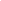 Теперь квалификационные категории будут бессрочными. А те категории, которые педагог получил до 1 сентября 2023 года, будут действовать в течение своего первоначального срока – пять лет.Заявление на аттестацию педагог теперь сможет направить через федеральный или региональный портал госуслуг (п.27 Порядка). Работник также вправе направить в аттестационную комиссию дополнительные сведения, которые характеризуют его профессиональную деятельность. Сделать это можно не позднее чем за пять рабочих дней до аттестации (п.31 Порядка).Из нового порядка убрали условие о том, что педагог может подать заявление на аттестацию на высшую категорию только спустя два года после установления по этой должности первой категории.Новые квалификационные категорииТеперь педагоги могут пройти аттестацию на новые квалификационные категории – «педагог-методист» или «педагог-наставник». 2. Информационно-аналитическая справка работодателя.docx (скачать) 1. Заявление.pdf (скачать) (посмотреть) 2. Информационно-аналитическая справка.pdf (скачать) (посмотреть) 3. ДОО_ Оценочный лист.pdf (скачать) (посмотреть) 4. Критерии.pdf (скачать) (посмотреть) Об собенностях проведения аттестации в электронном формате.pdf (скачать) (посмотреть) Об утверждении Порядка проведения аттестации педагогических работников организаций, осуществляющих о (2).doc (скачать) Порядок аттестации от 24 03 2023 N 196.pdf (скачать) (посмотреть) Разъяснения Минпросвещения_аттестация 2023.pdf (скачать) (посмотреть) ШАБЛОН ПАПОК.docx (скачать)